 February     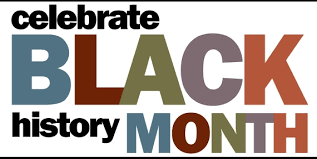 2021123456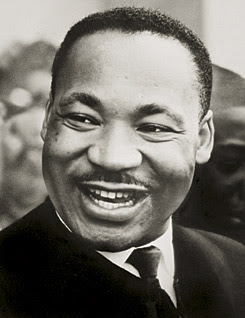 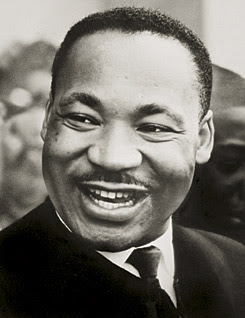 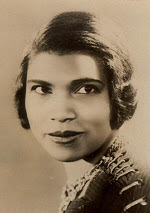 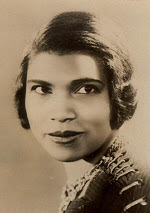 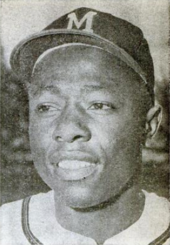 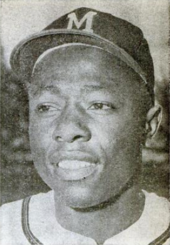 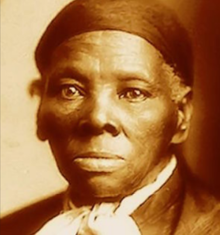 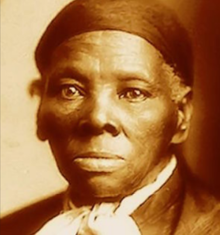 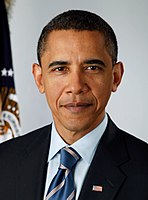 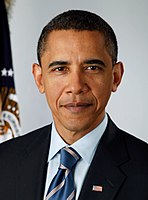 Who am I?78910111213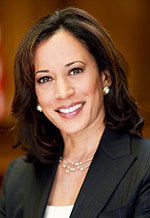 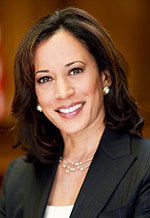 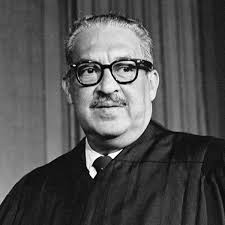 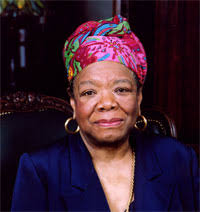 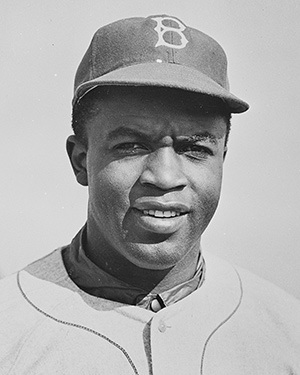 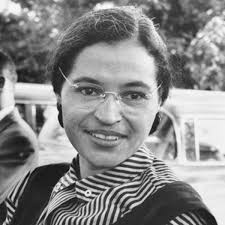 Do you know me?14151617181920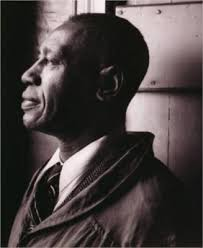 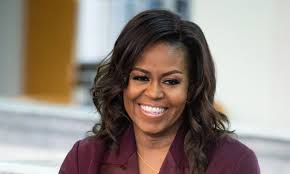 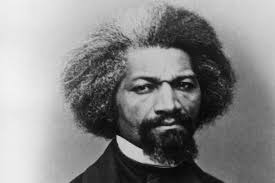 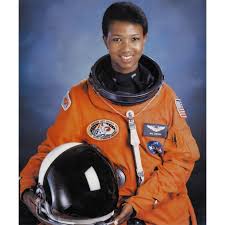 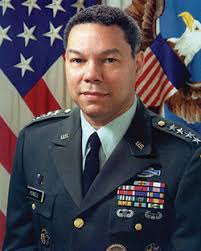 Get to know who I am.21222324252627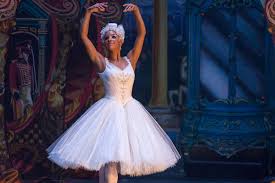 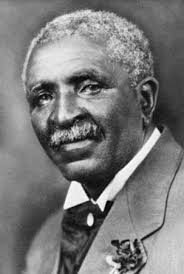 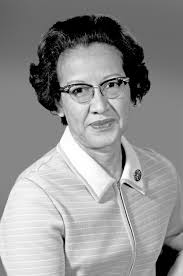 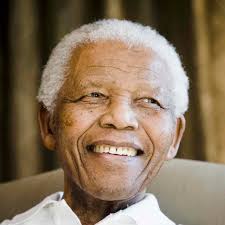 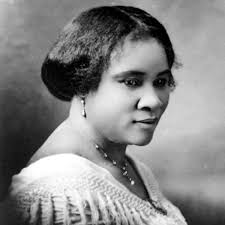 Find out who I am.28SHARSWOODELEMENTARY SCHOOL215-400-8270